Estudo Técnico Preliminar 2/2021Informações BásicasNúmero do processo: 2021.GAB.04.00046-00Descrição da necessidadeO objeto da presente licitação é a contratação de empresa especializada de transcrição de áudio (degravação), e elaboração de atas de plenárias, reuniões, seminários e conferencias e demais necessidades do CAU/PR, ambos em língua portuguesa reproduzindo o assunto abordado, o registro das intervenções de cada participante na integra de forma clara e inequívoca, também neste objeto deverá contemplar a degravação em áudios das línguas inglesa e espanhola para o português, e traduções de textos do português para o inglês, do português para o espanhol, do inglês para o português, do espanhol para português.Área requisitanteCAU-PR, Setor: Gabinete da Presidência.	Regis Alessander WilczekDescrição dos Requisitos da ContrataçãoA empresa participante disponibilizará central de atendimento com responsável em Curitiba paraná (preposto), o qual será a pessoa a qual o arquivo será enviado e responsabilizará pelo envio do trabalho executado e demais demandas, o mesmo disponibilizará telefone para contato das 8:00 às 18hrs de segunda a sexta e sábado até as 12hrs.Os serviços de transcrição deverão ser efetuados através de um sistema de dados a ser disponibilizado pela contratada nos seguintes moldes:A Plataforma deve ser 100% WEB;1. Todos os usuários devem ter um código e uma senha pessoal para acesso;2. O sistema deve permitir receber qualquer formato de arquivo eletrônico de áudio ou vídeo (exemplo de extensões mais comuns: as, mp3 e wav);3. O sistema deve permitir enviar qualquer formato de arquivo de texto (exemplo de formatos mais comuns: txt, rtf, doc);4. Cada arquivo de áudio e de texto deve ter um código de identificação único;5. A data e a hora de envio do arquivo eletrônico de áudio pela CONTRATADA e a data e hora do recebimento do arquivo eletrônico de texto pelo administrador doCONTRATANTE devem ser gravadas pelo sistema, e esses dados devem estar disponíveis a todos os usuários autorizados;1. O sistema deve permitir ao Administrador do CONTRATANTE acompanhar status (andamento) dos trabalhos, desde o encaminhamento das solicitações de transcrição.2. Preferencialmente, com as seguintes designações: encaminhado, em transcrição, finalizado e provado;3. O sistema deve permitir sinalizar arquivos que devam ser transcritos com mais urgência (determinar prioridade);a. 4. O próprio usuário, por meio do painel de controle, determinará a prioridade dos serviços a serem executados.j. 5. O sistema deve permitir ter um cadastro de modelos (templates) disponíveis aos colaboradores para auxiliar na finalização dos trabalhos. Cada modelo disporá sobre o cabeçalho e a ordem das informações que deve conter.k. 6. O Administrador será alertado pelo sistema quando da conclusão e disponibilidade do arquivo de texto;ax. 7. Com apenas um comando, o sistema deverá permitir que o usuário e o Administrador transfiram um ou vários arquivos de texto para seu ambiente de trabalho;all. 8. Os arquivos de texto/áudio devem estar disponíveis para acesso pelo CONTRATANTE por um período mínimo de 3 meses;9. O sistema deve possuir um mecanismo de comunicação entre o CONTRATANTE e o Administrador do sistema;10. O envio dos arquivos eletrônicos de áudio para o Administrador deve ser feito pelo próprio usuário através de funcionalidades do sistema. Opcionalmente, cada arquivo deve ser acompanhado de um comentário contendo instruções ou orientações à CONTRATADA;11. O sistema deve possibilitar a aferição do tamanho do arquivo de áudio, com conversão em horas/minutos/segundos;12. O sistema deve possibilitar a aferição da hora/dia/mês/ano da movimentação dos arquivos, entre o CONTRATANTE e a CONTRATADA;13. O sistema deve possibilitar a emissão de comprovante de envio e recebimento de arquivos;14. O sistema deve possibilitar a emissão de relatórios por período/unidade judicial/horas gravadas;15. O sistema deverá apresentar relatório que discrimine os atrasos na entrega de transcrições dos arquivos encaminhados pelo Contratante em determinado período;16. Todos os cálculos envolvendo a verificação dos atrasos deverão ser feitos automaticamente pelo sistema da Contratada.e. 17. O sistema deverá disponibilizar uma ferramenta de pesquisa por número de processo, nome da parte e data (período) do encaminhamento. Esses filtros deverão estar disponíveis combinados e individualmente; o usuário do sistemapoderá escolher o (s) filtro (s) a ser utilizado (s), a seu critério, no momento da busca.Levantamento de MercadoDurante o levantamento de mercado encontramos 03 (três) modelos de contratação que atenderiam as necessidades do CAU/PR, são eles:Desenvolvimento de Software personalizado- O software personalizado é uma solução desenhada, criada, entregue e mantida, seja por fornecedor externo – como fabricas de software - ou equipe interna, sob demanda e especialmente para um conjunto de usuários ou organizaçãoSuas funcionalidades são pensadas e determinadas com base em um estudo prévio das necessidades, características e especificidades deseus usuários, proposito e custos.Os softwares personalizados geralmente são as opções ideais para processos complexos, que fogem a regra geral, e podem atender tanto a propósitos bem específicos quanto englobar várias operações da organização.- Contratação de software de prateleira:- Software de prateleira é uma solução desenvolvida de maneira genérica, uniforme e em larga escala, suas funcionalidades não são desenvolvidas especialmente para uma empresa em questão pois atendem as necessidades que são consideradas como regra geral.- Disponibilização de funcionário do conselho para realizar o trabalho:- Pelo alto custo dos funcionários deste presente conselho, e o tempo gasto para exercer esta atividade, fica inviável para os cofres públicos tal trabalho a ser desempenhado.- Contratação de serviço por demanda:- Conforme a necessidade do conselho, poderá ser solicitado a empresa contratada a execução do trabalho, de forma ágil e econômica ao órgão publico, por ser um serviço a ser contratado por demanda.Descrição da solução como um todoOs serviços serão executados de forma a promover o gerenciamentoA prestação de serviços de transcrição de áudio (degravação) e elaboração de Atas, serão realizadas de acordo com as especificações constantes deste Termo de Referência.Os serviços deverão ser iniciados logo após o recebimento da ordem de serviço.Os serviços, serão prestados nas dependências da CONTRATADA, podendo também ser prestados na sede deste Conselho, por motivo de segurança, a pedido da Contratante.O local de entrega dos serviços, objeto deste Termo de Referência, deverá ser efetuado, das 09h às 18h, na sede do CAU/PR, localizada Avenida Nossa Senhora da Luz nº, 2530 – Alto da XV –Curitiba, ou em qualquer outro endereço que for solicitado pelo CAU/PR, dentro das condições estipuladas nos contratos a serem firmados com o adjudicatário.O material será conferido por representantes, designados pelas unidades solicitantes, no sentido de identificar possíveis retificações a serem feitas no material entregue, ou validá-lo.Caso seja comprovado que os serviços enviados ao CAU/PR não estejam conforme ao conteúdo das falas dos membros do evento, a contratada terá de refazer os trabalhos e reapresentá-los ao CAU/PR para nova avaliação de sua qualidade.Havendo rejeição dos serviços, no todo ou em parte, a contratada deverá refazê-los no prazo de 2 (dois) dias úteis, observando as condições estabelecidas. Serviços refeitos não serão contabilizados como horas de serviços, portanto, não gerarão cobrança extra para o CAU/PR.Zelar pela boa apresentação dos documentos, sendo obrigatório o uso do Brasão da República Federativa do Brasil no início da primeira página, bem como a encadernação da degravação.PLANILHA ESTIMATIVA DE FORMAÇÃO DE PREÇO:OBS: Laudas – considera-se integral uma (1) lauda a mesma que possua 2.000caracteres	com	espaçamento.	(quantitative	meramente	estimative,	não tendoobrigatoriedade para consume e pagamento será realisado conforme consumo)As quantidades de horas previstas são apenas estimativas, não ficando obrigada a Administração a utilizá-las em sua totalidade, sendo que o serviço será solicitado mediante demanda do CAU/PR.Estimativa das Quantidades a serem ContratadasA tabela abaixo representa a estimativa da contratação do serviço de degravação sendo a efetivada por demanda.Obs: O conselho não terá a obrigatória de contratar estes quantitativos apresentado na tabela, sendo valores, unidades de medida e quantidades estimadas dos últimos anos, e será efetivamente contratado conforme necessidade.Laudas – considera-se integral uma (1) lauda a mesma que possua 2.000 caracteres com espaçamento. (quantitativo meramente estimativo, não tendo obrigatoriedade para consume e pagamento será realizado conforme consumo).Estimativa do Valor da ContrataçãoTal informação bem como suas memorias de calculo, serão informadas em documentos em anexo ao processo, e estarão disponíveis em momento oportuno conforme tipo de contratação.Justificativa para o Parcelamento ou não da SoluçãoO presente conselho tem a necessidade da contratação de todos os itens apresentados na tabela do “item 7”, porem com demanda baixa item a item, sendo assim se torna necessário a criação de um lote único, para maior atratividade deste objeto licitado.Contratações Correlatas e/ou InterdependentesNão haverá contratações que guardam relação/afinidade com o objeto da contratação pretendida.Alinhamento entre a Contratação e o PlanejamentoA contratação esta prevista no planejamento orçamentário do ano de 2021 do Conselho de Arquitetura e Urbanismo do Paraná (CAU/PR) sob a conta orçamentaria abaixo:Orçamento: Planejamento Orçamentário do CAU/PR 2021/2022.Dotação Orçamentaria: 6.2.2.1.1.01.04.04.006 - Serviços de Apoio Administrativo e Operacional, Centro de Custo 1.07 - REALIZAÇÃO DAS PLENÁRIAS CAU/PRResultados PretendidosOs resultados pretendidos com a contratação do serviço de degravação, tem como objetivo dar agilidade e economia, aos processos, reduzindo os custos operacionais e atender as necessidades das demandas do presente conselho.Providências a serem AdotadasConsiderando que o conselho já usufruía deste serviço, nesta nova contratação ira substituir a anterior, sendo assim não ha necessidade de providencias a serem adotadas previamente a celebrarão do contrato.Possíveis Impactos AmbientaisDevido a natureza da contratação, não ha possíveis impactos ambientais a serem descritos.Declaração de ViabilidadeEsta equipe de planejamento declara viável esta contratação.15.1. Justificativa da ViabilidadeConforme necessidade, do CAU/PR em criar as atas das reuniões realizadas, principalmente Plenarias e Comissões ordinarias e temporarias onde todas são presenciais gravadas em audio ou online gravado em video ou audio, a necessidade de transcrever estas informações para fechamento das Atas. E em razão das traduções são necessidades referente documentos e livros e artigos sobre arquitetura para utilização pelo conselho.Responsáveis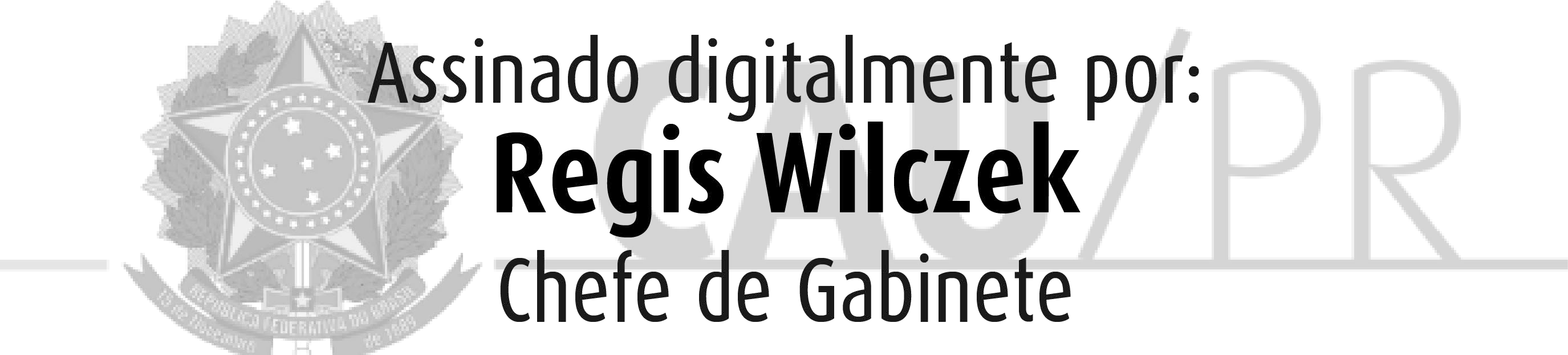 REGIS ALESSANDER WILCZERChefe de Gabinete da PresidenciaLista de AnexosAtenção: alguns arquivos digitais enumerados abaixo podem ter sido anexados mesmo sem poderem ser impressos.Anexo I - 6.0 ETP - ESTUDO TECNICO PRELIMINAR - Serviço de Degravação e Tradução_assinado (1).pdf (336.97 KB)Anexo I - 6.0 ETP - ESTUDO TECNICO PRELIMINAR -Serviço de Degravação e Tradução_assinado (1).pdf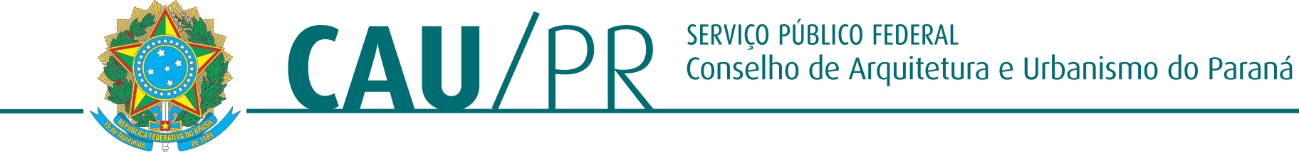 ESTUDO TÉCNICO PRELIMINARInformações BásicasProcesso Administrativo: 2021/GAB/04.0046-00Descrição da necessidadeO objeto da presente licitação é a contratação de empresa especializada de transcrição de áudio (degravação), e elaboração de atas de plenárias, reuniões, seminários e conferencias e demais necessidades do CAU/PR, ambos em língua portuguesa reproduzindo o assunto abordado, o registro das intervenções de cada participante na integra de forma clara e inequívoca, também neste objeto deverá contemplar a degravação em áudios das línguas inglesa e espanhola para o português, e traduções de textos do português para o inglês, do português para o espanhol, do inglês para o português, do espanhol para português.Área requisitanteCAU-PR, Setor: Gabinete da Presidência.Descrição dos Requisitos da ContrataçãoA empresa participante disponibilizará central de atendimento com responsável em Curitiba paraná (preposto), o qual será a pessoa a qual o arquivo será enviado e responsabilizará pelo envio do trabalho executado e demais demandas, o mesmo disponibilizará telefone para contato das 8:00 às 18hrs de segunda a sexta e sábado até as 12hrs.Os serviços de transcrição deverão ser efetuados através de um sistema de dados a ser disponibilizado pela contratada nos seguintes moldes:A Plataforma deve ser 100% WEB;Todos os usuários devem ter um código e uma senha pessoal para acesso;O sistema deve permitir receber qualquer formato de arquivo eletrônico de áudio ou vídeo (exemplo de extensões mais comuns: as, mp3 e wav);O sistema deve permitir enviar qualquer formato de arquivo de texto (exemplo de formatos mais comuns: txt, rtf, doc);Cada arquivo de áudio e de texto deve ter um código de identificação único;A data e a hora de envio do arquivo eletrônico de áudio pela CONTRATADA e a data e hora do recebimento do arquivo eletrônico de texto pelo administrador do CONTRATANTE devem ser gravadas pelo sistema, e esses dados devem estar disponíveis a todos os usuários autorizados;O sistema deve permitir ao Administrador do CONTRATANTE acompanhar status (andamento) dos trabalhos, desde o encaminhamento das solicitações de transcrição.Preferencialmente, com as seguintes designações: encaminhado, em transcrição, finalizado e provado;O sistema deve permitir sinalizar arquivos que devam ser transcritos com mais urgência (determinar prioridade);O próprio usuário, por meio do painel de controle, determinará a prioridade dos serviços a serem executados.O sistema deve permitir ter um cadastro de modelos (templates) disponíveis aos colaboradores para auxiliar na finalização dos trabalhos. Cada modelo disporá sobre o cabeçalho e a ordem das informações que deve conter.O Administrador será alertado pelo sistema quando da conclusão e disponibilidade do arquivo de texto;Com apenas um comando, o sistema deverá permitir que o usuário e o Administrador transfiram um ou vários arquivos de texto para seu ambiente de trabalho;Os arquivos de texto/áudio devem estar disponíveis para acesso pelo CONTRATANTE por um período mínimo de 3 meses;O sistema deve possuir um mecanismo de comunicação entre o CONTRATANTE e o Administrador do sistema;O envio dos arquivos eletrônicos de áudio para o Administrador deve ser feito pelo próprio usuário através de funcionalidades do sistema. Opcionalmente, cada arquivo deve ser acompanhado de um comentário contendo instruções ou orientações à CONTRATADA;O sistema deve possibilitar a aferição do tamanho do arquivo de áudio, com conversão em horas/minutos/segundos;O sistema deve possibilitar a aferição da hora/dia/mês/ano da movimentação dos arquivos, entre o CONTRATANTE e a CONTRATADA;O sistema deve possibilitar a emissão de comprovante de envio e recebimento de arquivos;O sistema deve possibilitar a emissão de relatórios por período/unidade judicial/horas gravadas;O sistema deverá apresentar relatório que discrimine os atrasos na entrega de transcrições dos arquivos encaminhados pelo Contratante em determinado período;Todos os cálculos envolvendo a verificação dos atrasos deverão ser feitos automaticamente pelo sistema da Contratada.O sistema deverá disponibilizar uma ferramenta de pesquisa por número de processo, nome da parte e data (período) do encaminhamento. Esses filtros deverão estar disponíveis combinados e individualmente; o usuário do sistema poderá escolher o(s) filtro (s) a ser utilizado (s), a seu critério, no momento da busca.Levantamento de MercadoDurante o levantamento de mercado encontramos 03 (três) modelos de contratação que atenderiam as necessidades do CAU/PR, são eles:Desenvolvimento de Software personalizadoO software personalizado é uma solução desenhada, criada, entregue e mantida, seja por fornecedor externo – como fabricas de software - ou equipe interna, sob demanda e especialmente para um conjunto de usuários ou organizaçãoSuas funcionalidades são pensadas e determinadas com base em um estudo prévio das necessidades, características e especificidades deseus usuários, proposito e custos.Os softwares personalizados geralmente são as opções ideais para processos complexos, que fogem a regra geral, e podem atender tanto a propósitos bem específicos quanto englobar várias operações da organização.- Contratação de software de prateleira:- Software de prateleira é uma solução desenvolvida de maneira genérica, uniforme e em larga escala, suas funcionalidades não são desenvolvidas especialmente para uma empresa em questão pois atendem as necessidades que são consideradas como regra geral.- Disponibilização de funcionário do conselho para realizar o trabalho:- Pelo alto custo dos funcionários deste presente conselho, e o tempo gasto para exercer esta atividade, fica inviável para os cofres públicos tal trabalho a ser desempenhado.- Contratação de serviço por demanda:- Conforme a necessidade do conselho, poderá ser solicitado a empresa contratada a execução do trabalho, de forma ágil e econômica ao órgão publico, por ser um serviço a ser contratado por demanda.Descrição da solução como um todoOs serviços serão executados de forma a promover o gerenciamentoA prestação de serviços de transcrição de áudio (degravação) e elaboração de Atas, serão realizadas de acordo com as especificações constantes deste Termo de Referência.Os serviços deverão ser iniciados logo após o recebimento da ordem de serviço.Os serviços, serão prestados nas dependências da CONTRATADA, podendo também ser prestados na sede deste Conselho, por motivo de segurança, a pedido da Contratante.O local de entrega dos serviços, objeto deste Termo de Referência, deverá ser efetuado, das 09h às 18h, na sede do CAU/PR, localizada Avenida Nossa Senhora da Luz nº, 2530 – Alto da XV –Curitiba, ou em qualquer outro endereço que for solicitado pelo CAU/PR, dentro das condições estipuladas nos contratos a serem firmados com o adjudicatário.O material será conferido por representantes, designados pelas unidades solicitantes, no sentido de identificar possíveis retificações a serem feitas no material entregue, ou validá-lo.Caso seja comprovado que os serviços enviados ao CAU/PR não estejam conforme ao conteúdo das falas dos membros do evento, a contratada terá de refazer os trabalhos e reapresentá-los ao CAU/PR para nova avaliação de sua qualidade.Havendo rejeição dos serviços, no todo ou em parte, a contratada deverá refazê-los no prazo de 2 (dois) dias úteis, observando as condições estabelecidas. Serviços refeitos não serão contabilizados como horas de serviços, portanto, não gerarão cobrança extra para o CAU/PR.Zelar pela boa apresentação dos documentos, sendo obrigatório o uso do Brasão da República Federativa do Brasil no início da primeira página, bem como a encadernação da degravação.PLANILHA ESTIMATIVA DE FORMAÇÃO DE PREÇO:OBS: Laudas – considera-se integral uma (1) lauda a mesma que possua 2.000 caracteres com espaçamento. (quantidade meramente estimativa, não tendo obrigatoriedade para consume e pagamento será realizado conforme consumo)As quantidades de horas previstas são apenas estimativas, não ficando obrigada a Administração a utilizá-las em sua totalidade, sendo que o serviço será solicitado mediantedemanda do CAU/PR.Estimativa das Quantidades a serem ContratadasA tabela abaixo representa a estimativa da contratação do serviço de degravação sendo a efetivada por demanda.Obs: O conselho não terá a obrigatória de contratar estes quantitativos apresentado na tabela, sendo valores, unidades de medida e quantidades estimadas dos últimos anos, e será efetivamente contratado conforme necessidade.Laudas – considera-se integral uma (1) lauda a mesma que possua 2.000 caracteres com espaçamento. (Quantitativos meramente estimativo, não tendo obrigatoriedade para consume e pagamento será realizado conforme consumo).Estimativa do Valor da Contratação:- Tal informação bem como suas memorias de calculo, serão informadas em documentos em anexo ao processo, e estarão disponíveis em momento oportuno conforme tipo de contratação.Justificativa para o Parcelamento ou não da Solução:- O presente conselho tem a necessidade da contratação de todos os itens apresentados na tabela do “item 7”, porem com demanda baixa item a item, sendo assim se torna necessário a criação de um lote único, para maior atratividade deste objeto licitado.Contratações Correlatas e/ou Interdependentes- Não haverá contratações que guardam relação/afinidade com o objeto da contratação pretendida.Alinhamento entre a Contratação e o Planejamento- A contratação esta prevista no planejamento orçamentário do ano de 2021 do Conselho de Arquitetura e Urbanismo do Paraná (CAU/PR) sob a conta orçamentaria abaixo:Orçamento – Planejamento orçamentário CAU/PR 2021/2022.Dotação orçamentaria: 6.2.2.1.1.01.04.04.006 - Serviços de Apoio Administrativo e Operacional,Centro de Custo: 1.07 - REALIZAÇÃO DAS PLENÁRIAS CAU/PRResultados Pretendidos- Os resultados pretendidos com a contratação do serviço de degravação, tem como objetivo dar agilidade e economia, aos processos, reduzindo os custos operacionais e atender as necessidades das demandas do presente conselho.Providências a serem adotadas- Considerando que o conselho já usufruía deste serviço, nesta nova contratação ira substituir a anterior, sendo assim não ha necessidade de providencias a serem adotadas previamente a celebrarão do contrato.Possíveis Impactos Ambientais-	Devido a natureza da contratação, não ha possíveis impactos ambientais a serem descritos.Declaração de Viabilidade- Esta equipe de planejamento declara viável esta contratação com base neste Estudo Técnico Preliminar.ResponsáveisRegis Alessander Wilczek – Chefe de GabineteCuritiba, 04 de maio de 2021.Assinado de forma digital por REGIS ALESSANDER WILCZEK:0961578793 0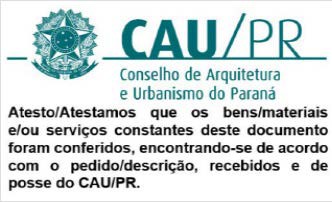 Dados: 2021.05.1014:46:33 -03'00'Regis Alessander WilczekChefe de GabineteItensDescrição ObjetoQuantidadeUnidade MedidaValor Estimado1Degravação de áudio1Minuto2Tradução	de	português	para Inglês1LaudaTradução	de	Inglês	para Português1Lauda4Tradução	de	Português	para Espanhol1Lauda5Tradução	de	Espanhol	para Português1Lauda6Degravação	em	Inglês	ou Espanhol1MinutoDias úteisÁudio de ate 6 horas5Áudio de 6 até 10 horas8Áudio acima de 10 horas e traduçõesAjustar entre as partes3ValorMinutosValorItensDescrição ObjetoUnid. MedidaValor médioQuant. EstimadasEstimado1Degravação de áudioMinuto40.0002Tradução de português para InglêsLauda3003Tradução	de	Inglês	para PortuguêsLauda3004Tradução de Português para EspanholLauda3005Tradução de Espanhol para PortuguêsLauda3006Degravação	em	Inglês	ou EspanholMinuto3.000ItensDescrição ObjetoQuantidadeUnidade MedidaValor Estimado1Degravação de áudio1Minuto2Tradução de português para Inglês1Lauda3Tradução de Inglês para Português1Lauda4Tradução de Português para Espanhol1Lauda5Tradução de Espanhol para Português1Lauda6Degravação em Inglês ou Espanhol1MinutoDias úteisÁudio de ate 6 horas5Áudio de 6 até 10 horas8Áudio acima de 10 horas e traduçõesAjustar entre as partesValorMinutosValorItensDescrição ObjetoUnid. MedidaValor médioQuant. EstimadasEstimado1Degravação de áudioMinuto40.0002Tradução de português para InglêsLauda3003Tradução de Inglês para PortuguêsLauda3004Tradução de Português para EspanholLauda3005Tradução de Espanhol para PortuguêsLauda3006Degravação em Inglês ou EspanholMinuto3.000